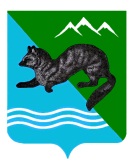 РАСПОРЯЖЕНИЕАДМИНИСТРАЦИИ  СОБОЛЕВСКОГО   МУНИЦИПАЛЬНОГО  РАЙОНА КАМЧАТСКОГО  КРАЯ01 августа 2017			    с. Соболево                              		        № 368-р	В соответствии с распоряжением Правительства Российской Федерации от 05.09.2015 №1738-р «Об утверждении Стандарта развития конкуренции в субъектах Российской Федерации», Соглашением от  28.12.2015 «О сотрудничестве по развитию конкуренции между Министерством экономического развития предпринимательства и торговли Камчатского края и органами местного самоуправления городских округов и муниципальных районов в Камчатском крае», в целях улучшения конкурентной среды:1. Определить Комитет по экономике, ТЭК, ЖКХ и управлению муниципальным имуществом администрации Соболевского муниципального района уполномоченным органом по содействию развитию конкуренции в Соболевском муниципальном районе.2. Управлению делами администрации  Соболевского муниципального района настоящее распоряжение опубликовать в районной газете «Соболевский вестник» и разместить на официальном сайте Соболевского муниципального района в информационно-телекоммуникационной сети Интернет.3. Настоящее распоряжение вступает в силу после дня его официального опубликования.Заместитель главы администрации Соболевского муниципального района      	                    А. В. Колмаков        Об определении уполномоченного органа по содействию развитию конкуренции